家二寒假作業  第三冊 數學例1:( 一元二次不等式)解一元二次不等式   (1) x2  2x  15  0。解:的解為 的解為 之間【基礎練習（仿課本例題）】  的解為 之外  本題可化為  或(2)解一元二次不等式2x2  x  6  0。  本題可化為 其解為之間    【基礎練習（仿課本例題）】(3)解一元二次不等式  x2  4x  3  0。先，化為再分解為解為 之外  或Ex1.(1)解一元二次不等式x2  2x  3  0。答:x   1或x  3【課本練習題-隨堂練習】(2)解一元二次不等式3x2  4x  1  0。答:【課本練習題-隨堂練習】(3)解一元二次不等式  x2  4x  5  0。答: 5  x  1【課本練習題-隨堂練習】【基礎練習（仿課本例題）】Ex2.(1)解一元二次不等式x2  3x  10  0。答:x   2或x  5【課本練習題-例題】   (2)解一元二次不等式2x2  x  3  0。 答:【課本練習題-例題】(3)解一元二次不等式  x2  2x  3  0。答:x   1或x  3【課本練習題-例題】例2:(1)圖示不等式x  2y  2  0的解。解:作直線L：x  2y  2  0
因為此不等式包含直線L，所以直線L以實線畫出  則不等式x  2y  2  0的圖形為直線L及直線L的左側半平面     如圖所示:
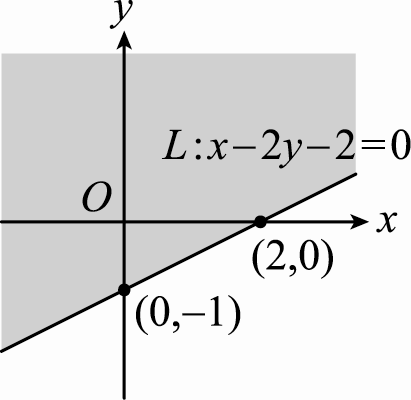 (2)圖示聯立不等式的解。求出兩個圖解之共同部分  即為聯立不等式的圖解，如圖所示
　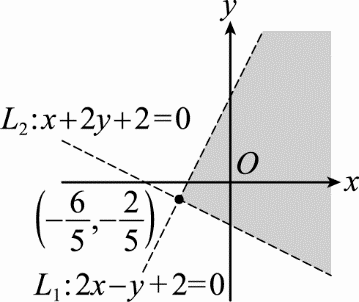 Ex1.圖示二元一次不等式3x  y  6  0的解。【課本練習題-例題】Ex2.圖示聯立不等式的解。【課本練習題-隨堂練習】例2:在滿足聯立不等式的條件下，求f (x,y)  x  y的最大值。解:求出斜線區域的頂點座標(有三個)，用這三個點帶入f (x,y)  x  y來求最大或最小值

當f (0,0)  0，f (2,0)  2，f (0,1)   1
故當x  2，y  0時，目標函數f (x,y)  x  y有最大值2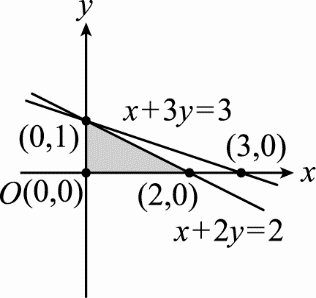 Ex1.在滿足聯立不等式的條件下，求f (x,y)  2x  y的最大值。  答:5【課本練習題-隨堂練習】Ex2.在滿足聯立不等式的條件下，求f (x,y)  3x  2y的最小值。  答:10【課本練習題-隨堂練習】【基礎練習（仿課本例題）】例3:(圓方程式)(1)求以(  1,3)為圓心，半徑為2的圓方程式。【基礎練習（仿課本例題）】(2)求圓C：(x  3)2  (y  5)2  8的圓心與半徑。【基礎練習（仿課本例題）】(3)求以(2,  3)為圓心且通過(  1,1)的圓方程式。解:圓的標準式，(1)圓之方程式為(x  1)2  (y  3)2  4(2)由圓的標準式得知，圓心為(  3,5)，半徑為(3)因為所求的圓通過(  1,1)
所以半徑為(2,  3)到(  1,1)的距離
即
利用圓的標準式可知
所求的圓方程式為(x  2)2  (y  3)2  25Ex1.(1)求以(2,  1)為圓心，半徑為3的圓方程式。       答:(1)(x  2)2  (y  1)2  9【課本練習題-例題】(2)求圓C：(x  5)2  (y  2)2  16的圓心與半徑。             答:(2)圓心為(5,2)，半徑為4  (3)(x  3)2  (y  2)2  13                   【課本練習題-例題】(3)求以(3,  2)為圓心且通過原點的圓方程式。【課本練習題-例題】【基礎練習（仿課本例題）】例4:(圓一般式化為標準式)(1)求圓C：x2  y2  2x  4y  6  0的圓心與半徑。(2)【基礎練習（仿課本例題）】求圓2x2  2y2  2x  4y  2  0的圓心與半徑。解:(1)利用配方法，將x2  y2  2x  4y  6  0配方，得(x2  2x)  (y2  4y)  6
　整理得(x2  2x  1)  (y2  4y  4)  6  1  4
　即(x  1)2  (y  2)2  11
　故圓C的圓心坐標為(1,  2)，半徑為
(2)將2x2  2y2  8x  4y  2  0兩邊同除以2
  得x2  y2  4x  2y  1  0，以下同(1)題
Ex1.(1)求圓C：x2  y2  4x  6y  12  0的圓心       與半徑。   答:圓心為(  2,3)，半徑為5    【課本練習題-例題】(2)求圓2x2  2y2  8x  12y  11  0的圓心       與半徑。   答:圓心為(2,3)，半徑為例5:(圓與直線的關係)討論圓C：與下列各直線的關係：
(1)L1：2x  y  0　(2)L2：4x  3y  8  0　 (3)L3：3x  4y  4  0。解: 圓心到直線距離，若為交於兩點(相割)為焦於一點(相切)，為無交點(相離)圓心坐標，半徑r為2
(1)因為
　所以L1：2x  y  0與圓C相離
(2)因為
　所以L2：4x  3y  8  0與圓C相割
(3)因為
　所以L3：3x  4y  4  0與圓C相切Ex1.討論圓C：(x  2)2  (y  3)2  16與下列各直線的關係：    答:(1)相割;(2)相切;(3)相離
(1)L1：3x  4y  1  0  (2)L2：3x  4y  2  0  (3)L3：4x  3y  13  0。【課本練習題-隨堂練習】例6:(過圓上一點求切線)求過點P(2,3)且與圓C：x2  y2  13相切的直線方程式。解:   過圓C：x2  y2  13上一點P(2,3)的切線方程式為2  x  3  y  13
整理上式得切線為L：2x  3y  13  0Ex1.求過點P(2,1)且與圓C：x2  y2  5相切的直線方程式。       答:2x  y  5  0【基礎練習（仿課本例題）】例7:(求切線段長)求點P(1,  2)到圓C：(x  1)2  (y  1)2  4的切線段長。解:.點P(1,  2)到圓C：(x  1)2  (y  1)2  4的切線段長為Ex1.求點P(  3,1)到圓C：(x  2)2  (y  2)2  1的切線段長。    答:3【基礎練習（仿課本例題）】例8:逐項展開下列各級數：
Ex1.逐項展開下列各級數：     答:.(1)24;(2)42(1)=(2)=【課本練習題-例題】例9:設一等差數列的首項為  5，第4項為31，求此數列的公差。 解:a4  a1  (4  1)d
 得知31   5  3d     整理得d  12【基礎練習（仿課本例題）】Ex1.設一等差數列的首項為23，第6項為58，    求此數列的公差。              答:7【課本練習題-例題】例10:求在200到500之間，所有5的倍數之和。【基礎練習（仿課本例題）】解: 在200到500之間，5的倍數依序列出有200，205，……，500
此數列首項為200，末項為500
共有61項的等差數列得所欲求之和為Ex1.求在50到200之間，所有3的倍數之和。答:6225【課本練習題-例題】例11:(1)已知一等比數列的首項為 2，公比為，求此數列的第4項。【基礎練習（仿課本例題）】(2)設一等比數列的第3項為  8，第5項為  32，求此數列的公比。解:(1)由公式
得知
故此數列的第4項為(2)由公式
得  ，   故得r   2Ex1.(1)一等比數列的首項為 1，公比為3，求此數列的第5項。   答: 81  【課本練習題-例題】(2)設一等比數列的第2項為6，第4項為24，試求此數列的公比。  答: 2【課本練習題-例題】【基礎練習（仿課本例題）】例12:一等比數列的首項為8，公比為，求前6項的和。解:由公式
得Ex1.已知一等比數列的首項為4，公比為3，試求前4項的和。    答:160【課本練習題-隨堂練習】【課本練習題-例題】例13: (1)求 6與12的等差中項。 (2)求15與60的等比中項。解:(1) 6與12的等差中項為(2)15與60的等比中項為
【課本練習題-例題】Ex1.(1)求 3與11的等差中項。  答:4(2)求12與75的等比中項。  答: 30【基礎練習（仿課本例題）】【課本練習題-例題】